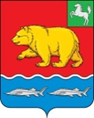 Администрация молчановского РАЙОНАТомской областипостановление01.02.2024                                                                                                                                     № 63с. МолчановоОб утверждении положения о системе оплаты труда работников физической культуры и спорта муниципального образования «Молчановский район», находящихся в ведении Администрации Молчановского районаВ соответствии с Трудовым кодексом Российской Федерации, постановлением Администрации Томской области от 12.01.2010 № 3а «Об утверждении положения о системе оплаты труда работников областных государственных учреждений, находящихся в ведении Департамента по молодежной политике, физической культуре и спорту Томской области, и о внесении изменений в постановление Администрации Томской области от 27.04.2009 № 80а»ПОСТАНОВЛЯЮ:1. Утвердить положение о системе оплаты труда работников физической культуры и спорта муниципального образования «Молчановский район», находящихся в ведении Администрации Молчановского района, согласно приложению к настоящему постановлению. 2. Опубликовать настоящее постановление в официальном печатном издании «Вестник Молчановского района» и разместить на официальном сайте муниципального образования «Молчановский район» (http:// www.molchanovo.ru/).3. Настоящее постановление вступает в силу с 1 февраля 2024 года.4. Контроль за исполнением настоящего постановления возложить на заместителя Главы Молчановского района по экономической политике.Глава Молчановского района                                                              Ю.Ю. СальковВиктория Николаевна Галактионова8(38256) 23224В дело – 1ОЭАиП/Литвиненко– 1Управление финансов – 1Отдел учета и отчетности - 1Управление делами – 1 Приложение УТВЕРЖДЕНОпостановлением Администрации Молчановского районаот 01.02.2024 № 63Положение о системе оплаты труда работников физической культуры и спорта муниципального образования «Молчановский район», находящихся в ведении Администрации Молчановского района1. Общие положения1. Настоящее Положение определяет систему оплаты труда работников физической культуры и спорта муниципального образования «Молчановский район», находящихся в ведении Администрации Молчановского района, устанавливая:размеры должностных окладов;наименования, условия осуществления и размеры компенсационных выплат;наименования, условия осуществления и размеры стимулирующих выплат.2. Обеспечение расходов на выплату заработной платы осуществляется в пределах ассигнований, предусмотренных на эти цели в бюджете муниципального образования «Молчановский район» на соответствующий финансовый год.2. Должностные оклады3. Работникам, занимающим должности, относящиеся к профессиональным квалификационным группам (далее - ПКГ) должностей работников физической культуры и спорта, утвержденным Приказом Министерства здравоохранения и социального развития Российской Федерации от 27.02.2012 № 165н «Об утверждении профессиональных квалификационных групп должностей работников физической культуры и спорта», устанавливаются должностные оклады в следующих размерах:3. Компенсационные выплаты4. Работникам устанавливаются следующие компенсационные выплаты:выплаты работникам, занятым на работах с вредными и (или) опасными условиями труда;доплата за совмещение профессий (должностей);доплата за расширение зон обслуживания;доплата за увеличение объема работы или исполнение обязанностей временно отсутствующего работника без освобождения от работы, определенной трудовым договором;доплата за работу в ночное время;повышенная оплата за работу в выходные и нерабочие праздничные дни;повышенная оплата сверхурочной работы;выплаты за работу в местностях с особыми климатическими условиями.5. Выплаты компенсационного характера устанавливаются по основной работе и работе, осуществляемой по совместительству.4. Стимулирующие выплаты6. Ежемесячная надбавка к должностному окладу за квалификационную категорию для профессиональной квалификационной группы должностей работников физической культуры и спорта второго уровня устанавливается:со дня присвоения квалификационной категории работникам, занимающим указанные в ПКГ должностей работников физической культуры и спорта второго уровня, утвержденной Приказом Министерства здравоохранения и социального развития Российской Федерации от 27.02.2012 № 165н «Об утверждении профессиональных квалификационных групп должностей работников физической культуры и спорта» должности, в наименовании которых присутствуют слова «тренер» либо «инструктор - методист»: при наличии высшей квалификационной категории – в размере 1350 рублей;при наличии первой квалификационной категории – в размере 900 рублей;при наличии второй квалификационной категории – в размере 550 рублей.Ежемесячная надбавка к должностному окладу за квалификационную категорию устанавливается работнику после принятия решения Комиссией Департамента по молодежной политике, физической культуре и спорту Томской области по присвоению квалификационных категорий тренерам, инструкторам-методистам.7. Работникам, занимающим должности, указанные в пункте 6 настоящего Положения, устанавливается ежемесячная надбавка к должностному окладу:при награждении их почетным знаком «За заслуги в развитии физической культуры и спорта» либо нагрудным знаком «Отличник физической культуры и спорта» - в размере 1000 рублей;при присвоении им почетного звания «Заслуженный работник физической культуры Российской Федерации», почетных спортивных званий «Заслуженный мастер спорта России», «Заслуженный тренер России» и «Почетный спортивный судья России» - в размере 2000 рублей.При наличии у работника нескольких указанных наград ежемесячная надбавка к должностному окладу выплачивается за одну из наград по выбору работника.8. Работникам устанавливается ежемесячная надбавка к должностному окладу за подготовку спортсменов, выполнивших нормы и требования, установленные по спортивному разряду не ниже кандидата в мастера спорта, а по игровым видам спорта - не ниже первого юношеского спортивного разряда, на этапе совершенствования спортивного мастерства и (или) за подготовку спортсменов на этапе высшего спортивного мастерства.Указанная надбавка устанавливается в размере:700 рублей работникам, занимающим должности, относящиеся ко 2-му квалификационному уровню ПКГ должностей работников физической культуры и спорта второго уровня, утвержденной Приказом Министерства здравоохранения и социального развития Российской Федерации от 27.02.2012 № 165н «Об утверждении профессиональных квалификационных групп должностей работников физической культуры и спорта»;950 рублей работникам, занимающим должности, относящиеся к 3-му квалификационному уровню ПКГ должностей работников физической культуры и спорта второго уровня, утвержденной Приказом Министерства здравоохранения и социального развития Российской Федерации от 27.02.2012 № 165н «Об утверждении профессиональных квалификационных групп должностей работников физической культуры и спорта».9. Работникам могут устанавливаться следующие премии:премия за выполненную работу по итогам работы за месяц, квартал, полугодие, девять месяцев, год;премия за качество выполняемых работ;премия за выполнение особо важных и срочных работ.Система показателей и условия премирования работников разрабатываются и устанавливаются в нормативном акте Администрации Молчановского района, принимаемом с учетом мнения представительного органа работников, или в коллективном договоре.При определении показателей и условий премирования учитываются следующие критерии:успешное и добросовестное исполнение работником своих должностных обязанностей в соответствующем периоде;инициатива, творчество и применение в работе современных форм и методов организации труда;качественная подготовка и проведение мероприятий, связанных с уставной деятельностью учреждения;участие в течение месяца в выполнении особо важных работ и мероприятий.10. Оклад (должностной оклад) и стимулирующие выплаты, указанные в настоящей главе настоящего Положения, не образуют новый оклад (должностной оклад).11. Стимулирующие выплаты, указанные в настоящей главе настоящего Положения, не учитываются при начислении иных стимулирующих и компенсационных выплат, за исключением начисления районного коэффициента к заработной плате и процентной надбавки к заработной плате за стаж работы в районах Крайнего Севера и приравненных к ним местностях.12. Работникам, занятым по совместительству, а также на условиях неполного рабочего времени, начисление надбавок стимулирующего характера, указанных в настоящей главе настоящего Положения, производится пропорционально отработанному времени либо на других условиях, определенных трудовым договором.Должности, относящиеся к:Размер должностного оклада (рублей)ПКГ должностей работников физической культуры и спорта первого уровняПКГ должностей работников физической культуры и спорта первого уровня1 квалификационный уровень104922 квалификационный уровень13113ПКГ должностей работников физической культуры и спорта второго уровняПКГ должностей работников физической культуры и спорта второго уровня1 квалификационный уровень146152 квалификационный уровень161183 квалификационный уровень16867ПКГ должностей работников физической культуры и спорта третьего уровняПКГ должностей работников физической культуры и спорта третьего уровня1 квалификационный уровень170502 квалификационный уровень17723ПКГ должностей работников физической культуры и спорта четвертого уровня18549 - 19785